==========================================================ПОСТАНОВЛЕНИЕ№  76								от  19  ноября    2018 годаО публичных слушаниях по проекту решения Совета сельского поселения Бурибаевский сельсовет муниципального района Хайбуллинский район Республики Башкортостан «О бюджете сельского поселения Бурибаевский сельсовет муниципального района Хайбуллинский район Республики Башкортостан на 2019 год и на плановый период 2020 и 2021 годов»	В соответствии со статьей 11 Устава сельского поселения Бурибаевский сельсовет муниципального района Хайбуллинский район Республики Башкортостан, с целью реализации жителями сельского поселения права на участие в местном самоуправлении и участие в обсуждении проекта правового акта, постановляю: 	1. Назначить публичные слушания по проекту решения Совета сельского поселения Бурибаевский сельсовет муниципального района Хайбуллинский район Республики Башкортостан «О бюджете сельского поселения Бурибаевский сельсовет муниципального района Хайбуллинский район Республики Башкортостан на 2019 год и на плановый период 2020 и 2021 годов» на 13 декабря 2018 года в 11 час. 00 мин. в зале заседания Администрации сельского поселения Бурибаевский сельсовет муниципального района Хайбуллинский район по адресу: с. Бурибай ул.Горького, 66.	2. Организацию и проведение публичных слушаний по проекту решения Совета возложить на комиссию в составе:	Председатель комиссии: Байгужин И.Р. –председатель постоянной комиссии по бюджету, налогам и вопросам муниципальной собственности;	Заместитель председателя: Хайдарова А.С.- заместитель главы администрации сельского поселения Бурибаевский сельсовет;	Секретарь комиссии: Ибрагимова З.Р. – управляющий делами администрации сельского поселения Бурибаевский сельсовет;	Члены комиссии: 	Бикбова Э.Х.- специалист 1 категории  администрации сельского поселения Бурибаевский сельсовет; 	Доленко О.В. – главный бухгалтер ООО «Коммунальщик» (по согласованию); 	3. Установить, что письменные предложения по проекту бюджета направляются в Совет сельского поселения Бурибаевский сельсовет муниципального района Хайбуллинский район по адресу: с. Бурибай, ул.Горького, 66 в срок до 10 декабря 2018 года. 		4. Обнародовать проект решения Совета сельского поселения Бурибаевский сельсовет муниципального района Хайбуллинский район Республики Башкортостан «О бюджете сельского поселения Бурибаевский сельсовет муниципального района Хайбуллинский район Республики Башкортостан на 2019 год и на плановый период 2020 и 2021 годов» путем размещения на официальном сайте сельского поселения Бурибаевский сельсовет муниципального района Хайбуллинский район Республики Башкортостан.Глава сельского поселения					Э.И.АндрееваБашҡортостан РеспубликаһыХәйбулла районымуниципаль районыныңБүребай ауыл Советыауыл биләмәһеХакимиәте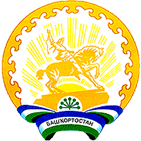 Администрациясельского поселенияБурибаевский  сельсоветмуниципального районаХайбуллинский районРеспублики Башкортостан